फा.सं.120225/CSR/2021-22/केविसंओएनजीसी सूरत 		                         दिनांक: 13.10.2021REGISTRATION FORM for the year 2021-22Sub : Registration of firms/agencies/manufacturers/ suppliers/Contractors  for supply/service…………………………………………………………………………………………………………………………………………………………………………………………………………………………………………………………………………in Kendriya Vidyalaya No. 3, ONGC, Surat1. Name of the firm:		__________________________________________________________________2. Name of the owner:	__________________________________________________________________3. Full Postal Address:	__________________________________________________________________   			__________________________________________________________________ 			______________________________________________________________4. E-mail:			_________________________________________________________________5. Website:			__________________________________________________________________6. Name of contact person:	__________________________________________________________________		7. Contact No.:		(a) Landline No. __________________(b) Mobile No._____________8. GST		  		(a) GST No.	(Copy to be enclosed)		________________________________________________										09. Current Bank Account No. & IFSC code __________________________________________________with Branch details								___________________________________________________________10. Product/Items/Services/ Category for which Registration is applied for:(In case of supplier please enclose authorization of your manufacturer/Authorized dealer/Supplier/Contractor Certificate)11. Details of experience & place of work during the last 03 Years:NOTE: Without GST number, no firm will be registered. The Vidyalaya reserves the right to cancel the name of the supplier/firm/service provider from its approved lists at its absolute discretion without assigning any reason.UndertakingI Mr./Ms. ________________________________________________________________________Proprietor of M/S _______________________________________________________________________________ do hereby undertake that the above furnished information is correct to the best of my knowledge and belief. In case of any information / supporting document furnished by me found to be incorrect / false, the offer of my contract will be cancelled automatically and action may be taken as per KVS rule. I assure you to provide the best service to the Kendriya Vidyalaya, No. 3, ONGC, Surat.Place: _____________                				Signature _________________________________Date: ______________					Name of Proprietor ____________________							Seal of the Firm_________________________dsUnzh; fo|ky; dzekad 03  vks,uthlh lwjrA  nwjHkk’k% 0261&2875470  bZesy& kvongcsurat@yahoo.com     osclkbZV& https://ongcno3surat.kvs.ac.in/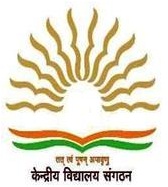 KENDRIYA VIDYALAYA No. 03,                                         ONGC SuratTelephone% 0261&2875470E-mail: kvongcsurat@yahoo.comWebsite: https://ongcno3surat.kvs.ac.in/S. No.Name of Product/Items/Services/ Category Whether Original Manufacturer/Authorized Agent or Distributor/ DGS&D Registered firm/DealerRemarks S. No.Institute where rendered service/supplied articlesPeriodName of supplies/ serviceRemarks if any